Приложение к основной образовательной программе среднего общего образованияПриказ № 140 от 31.08.2020 годаРАБОЧАЯ ПРОГРАММАучебного предметаМатематика: алгебра и начала анализа, геометрия (базовый уровень)10-11 классПЛАНИРУЕМЫЕ РЕЗУЛЬТАТЫ ОСВОЕНИЯ УЧЕБНОГО ПРЕДМЕТА, КУРСА(из ФГОС среднего общего образования (утв. приказом Министерства образования и науки РФ от 17 мая 2012 г. N 413) с изменениями и дополнениями от: 29 декабря 2014 г., 31 декабря 2015 г., 29 июня 2017 г.)Требования к результатам освоения основной образовательной программысреднего общего образованияЛичностные результаты освоения основной образовательной программы среднего общего образования должны отражать:российскую гражданскую идентичность, патриотизм, уважение к своему народу, чувства ответственности перед Родиной, гордости за свой край, свою Родину, прошлое и настоящее многонационального народа России, уважение государственных символов (герб, флаг, гимн);гражданскую позицию как активного и ответственного члена российского общества, осознающего свои конституционные права и обязанности, уважающего закон и правопорядок, обладающего чувством собственного достоинства, осознанно принимающего традиционные национальные и общечеловеческие гуманистические и демократические ценности;готовность к служению Отечеству, его защите;сформированность мировоззрения, соответствующего современному уровню развития науки и общественной практики, основанного на диалоге культур, а также различных форм общественного сознания, осознание своего места в поликультурном мире;сформированность основ саморазвития и самовоспитания в соответствии с общечеловеческими ценностями и идеалами гражданского общества; готовность и способность к самостоятельной, творческой и ответственной деятельности;толерантное сознание и поведение в поликультурном мире, готовность и способность вести диалог с другими людьми, достигать в нем взаимопонимания, находить общие цели и сотрудничать для их достижения, способность противостоять идеологии экстремизма, национализма, ксенофобии, дискриминации по социальным, религиозным, расовым, национальным признакам и другим негативным социальным явлениям;навыки сотрудничества со сверстниками, детьми младшего возраста, взрослыми в образовательной, общественно полезной, учебно-исследовательской, проектной и других видах деятельности;нравственное сознание и поведение на основе усвоения общечеловеческих ценностей;готовность и способность к образованию, в том числе самообразованию, на протяжении всей жизни; сознательное отношение к непрерывному образованию как условию успешной профессиональной и общественной деятельности;эстетическое отношение к миру, включая эстетику быта, научного и технического творчества, спорта, общественных отношений;принятие и реализацию ценностей здорового и безопасного образа жизни, потребности в физическом самосовершенствовании, занятиях спортивно-оздоровительной деятельностью, неприятие вредных привычек: курения, употребления алкоголя, наркотиков;бережное, ответственное и компетентное отношение к физическому и психологическому здоровью, как собственному, так и других людей, умение оказывать первую помощь;осознанный выбор будущей профессии и возможностей реализации собственных жизненных планов; отношение к профессиональной деятельности как возможности участия в решении личных, общественных, государственных, общенациональных проблем;2сформированность экологического мышления, понимания влияния социально-экономических процессов на состояние природной и социальной среды; приобретение опыта эколого-направленной деятельности;ответственное отношение к созданию семьи на основе осознанного принятия ценностей семейной жизни.Метапредметные результаты освоения основной образовательной программы должны отражать:умение самостоятельно определять цели деятельности и составлять планыдеятельности; самостоятельно осуществлять, контролировать и корректировать деятельность; использовать все возможные ресурсы для достижения поставленных целей и реализации планов деятельности; выбирать успешные стратегии в различных ситуациях;умение продуктивно общаться и взаимодействовать в процессе совместной деятельности, учитывать позиции других участников деятельности, эффективно разрешать конфликты;владение навыками познавательной, учебно-исследовательской и проектной деятельности, навыками разрешения проблем; способность и готовность к самостоятельному поиску методов решения практических задач, применению различных методов познания;готовность и способность к самостоятельной информационно-познавательной деятельности, владение навыками получения необходимой информации из словарей разных типов, умение ориентироваться в различных источниках информации, критически оценивать и интерпретировать информацию, получаемую из различных источников;умение использовать средства информационных и коммуникационных технологий (далее - ИКТ) в решении когнитивных, коммуникативных и организационных задач с соблюдением требований эргономики, техники безопасности, гигиены, ресурсосбережения, правовых и этических норм, норм информационной безопасности;умение определять назначение и функции различных социальных институтов;умение самостоятельно оценивать и принимать решения, определяющие стратегию поведения, с учетом гражданских и нравственных ценностей;владение языковыми средствами - умение ясно, логично и точно излагать свою точку зрения, использовать адекватные языковые средства;владение навыками познавательной рефлексии как осознания совершаемых действий и мыслительных процессов, их результатов и оснований, границ своего знания и незнания, новых познавательных задач и средств их достижения.Предметные результаты освоения основной образовательной программы для учебного предмета «Математика: алгебра и начала математического анализа, геометрия » на базовом уровне должно обеспечить:сформированность представлений о социальных, культурных и исторических факторах становления математики и информатики; сформированность основ логического, алгоритмического и математического мышления;сформированность умений применять полученные знания при решении различных задач; сформированность представлений о математике как части общечеловеческой культуры, универсальном языке науки, позволяющем описывать и изучать реальные процессы и явления; сформированность представлений о роли информатики и ИКТ в современном обществе,понимание основ правовых аспектов использования компьютерных программ и работы в Интернете; сформированность представлений о влиянии информационных технологий на жизньчеловека в обществе; понимание социального, экономического, политического, культурного, юридического, природного, эргономического, медицинского и физиологического контекстов информационных технологий;3принятие этических аспектов информационных технологий; осознание ответственности людей, вовлеченных в создание и использование информационных систем, распространение информации.Предметные результаты изучения предметной области "Математика и информатика"включают предметные результаты изучения учебных предметов:"Математика" (включая алгебру и начала математического анализа, геометрию) (базовый уровень) - требования к предметным результатам освоения базового курса математики должны отражать:сформированность представлений о математике как части мировой культуры и о месте математики в современной цивилизации, о способах описания на математическом языке явлений реального мира;сформированность представлений о математических понятиях как о важнейших математических моделях, позволяющих описывать и изучать разные процессы и явления; понимание возможности аксиоматического построения математических теорий;владение методами доказательств и алгоритмов решения; умение их применять, проводить доказательные рассуждения в ходе решения задач;владение стандартными приемами решения рациональных и иррациональных, показательных, степенных, тригонометрических уравнений и неравенств, их систем; использование готовых компьютерных программ, в том числе для поиска пути решения и иллюстрации решения уравнений и неравенств;сформированность представлений об основных понятиях, идеях и методах математического анализа;владение основными понятиями о плоских и пространственных геометрических фигурах, их основных свойствах; сформированность умения распознавать на чертежах, моделях и в реальном мире геометрические фигуры; применение изученных свойств геометрических фигур и формул для решения геометрических задач и задач с практическим содержанием;сформированность представлений о процессах и явлениях, имеющих вероятностный характер, о статистических закономерностях в реальном мире, об основных понятиях элементарной теории вероятностей; умений находить и оценивать вероятности наступления событий в простейших практических ситуациях и основные характеристики случайных величин;владение навыками использования готовых компьютерных программ при решении задач;.СОДЕРЖАНИЕ УЧЕБНОГО ПРЕДМЕТАОсновная базовая программаАлгебра и начала анализаПовторение.Решение задач с использованием свойств чисел и систем счисления, делимости, долей и частей, процентов, модулей чисел. Решение задач с использованием свойств степеней и корней, многочленов, преобразований многочленов и дробно-рациональных выражений.Решение задач с использованием градусной меры угла. Модуль числа и его свойства. Решение задач на движение и совместную работу с помощью линейных и квадратных уравнений и их систем. Решение задач с помощью числовых неравенств и систем неравенств с одной переменной, с применением изображения числовых промежутков. Решение задач с использованием числовых функций и их графиков. Использование свойств и графиков линейных и квадратичных функций, обратной пропорциональности и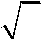 функции  y x . Графическое решение уравнений и неравенств.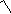 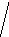 4Тригонометрическая окружность, радианная мера угла. Синус, косинус, тангенс, котангенс произвольного угла. Основное тригонометрическое тождество и следствия из него. Значения тригонометрических функций для углов 0, 30, 45, 60, 90, 180, 270.( 0,  ,  ,  ,  рад). Формулы сложения тригонометрических функций, формулы6	4	3	2приведения, формулы двойного аргумента..Нули функции, промежутки знакопостоянства, монотонность. Наибольшее и наименьшее значение функции. Периодические функции. Четность и нечетность функций. Сложные функции.Тригонометрические функции y  cos x, y  sin x, y  tgx . Функция y  ctgx . Свойства и графики тригонометрических функций.Арккосинус, арксинус, арктангенс числа. Арккотангенс числа. Простейшие тригонометрические уравнения. Решение тригонометрических уравнений.Обратные тригонометрические функции, их свойства и графики. Решение простейших тригонометрических неравенств.Степень с действительным показателем, свойства степени. Простейшие показательные уравнения и неравенства. Показательная функция и ее свойства и график.Логарифм числа, свойства логарифма. Десятичный логарифм. Число е. Натуральный логарифм. Преобразование логарифмических выражений. Логарифмические уравнения и неравенства. Логарифмическая функция и ее свойства и график. Степенная функция и ее свойства и график. Иррациональные уравнения.Метод интервалов для решения неравенств.Преобразования графиков функций: сдвиг вдоль координатных осей, растяжение и сжатие, отражение относительно координатных осей. Графические методы решения уравнений и неравенств. Решение уравнений и неравенств, содержащих переменную под знаком модуля.Системы показательных, логарифмических и иррациональных уравнений. Системы показательных, логарифмических неравенств.Взаимно обратные функции. Графики взаимно обратных функций.Уравнения, системы уравнений с параметром.Производная функции в точке. Касательная к графику функции. Геометрический и физический смысл производной. Производные элементарных функций. Правила дифференцирования.Вторая производная, ее геометрический и физический смысл.Понятие о непрерывных функциях. Точки экстремума (максимума и минимума). Исследование элементарных функций на точки экстремума, наибольшее и наименьшее значение с помощью производной. Построение графиков функций с помощью производных. Применение производной при решении задач.Первообразная. Первообразные элементарных функций. Площадь криволинейной трапеции. Формула Ньютона-Лейбница.Определенный интеграл. Вычисление площадей плоских фигур и объемов тел вращения с помощью интеграла.ГеометрияПовторение.Решение задач с применением свойств фигур на плоскости. Задачи на доказательство и построение контрпримеров. Использование в задачах простейших логических правил. Решение задач с использованием теорем о треугольниках, соотношений в прямоугольных треугольниках, фактов, связанных с четырехугольниками. Решение задач с использованием фактов, связанных с окружностями. Решение задач на измерения на плоскости, вычисление длин и площадей. Решение задач с помощью векторов и координат.5Наглядная стереометрия. Фигуры и их изображения (куб, пирамида, призма). Основные понятия стереометрии и их свойства. Сечения куба и тетраэдра.Точка, прямая и плоскость в пространстве, аксиомы стереометрии и следствия из них. Взаимное расположение прямых и плоскостей в пространстве. Параллельность прямых и плоскостей в пространстве. Изображение простейших пространственных фигур на плоскости.Расстояния между фигурами в пространстве.Углы в пространстве. Перпендикулярность прямых и плоскостей.Проекция фигуры на плоскость. Признаки перпендикулярности прямых и плоскостей в пространстве. Теорема о трех перпендикулярах.Многогранники. Параллелепипед. Свойства прямоугольного параллелепипеда. Теорема Пифагора в пространстве. Призма и пирамида. Правильная пирамида и правильная призма. Прямая пирамида. Элементы призмы и пирамиды.Тела вращения: цилиндр, конус, сфера и шар. Основные свойства прямого кругового цилиндра, прямого кругового конуса. Изображение тел вращения на плоскости. Представление об усеченном конусе, сечения конуса (параллельное основанию и проходящее через вершину), сечения цилиндра (параллельно и перпендикулярно оси), сечения шара. Развертка цилиндра и конуса.Простейшие комбинации многогранников и тел вращения между собой. Вычисление элементов пространственных фигур (ребра, диагонали, углы).Площадь поверхности правильной пирамиды и прямой призмы. Площадь поверхности прямого кругового цилиндра, прямого кругового конуса и шара.Понятие об объеме. Объем пирамиды и конуса, призмы и цилиндра. Объем шара. Подобные тела в пространстве. Соотношения между площадями поверхностей и объемами подобных тел.Движения в пространстве: параллельный перенос, центральная симметрия, симметрия относительно плоскости, поворот. Свойства движений. Применение движений при решении задач.Векторы и координаты в пространстве. Сумма векторов, умножение вектора на число, угол между векторами. Коллинеарные и компланарные векторы. Скалярное произведение векторов. Теорема о разложении вектора по трем некомпланарным векторам. Скалярное произведение векторов в координатах. Применение векторов при решении задач на нахождение расстояний, длин, площадей и объемов.Уравнение плоскости в пространстве. Уравнение сферы в пространстве. Формула для вычисления расстояния между точками в пространстве.Вероятность и статистика. Работа с даннымиПовторение. Решение задач на табличное и графическое представление данных. Использование свойств и характеристик числовых наборов: средних, наибольшего и наименьшего значения, размаха, дисперсии. Решение задач на определение частоты и вероятности событий. Вычисление вероятностей в опытах с равновозможными элементарными исходами. Решение задач с применением комбинаторики. Решение задач на вычисление вероятностей независимых событий, применение формулы сложения вероятностей.Решение задач с применением диаграмм Эйлера, дерева вероятностей, формулы Бернулли.Условная вероятность.Правило умножения вероятностей. Формула полной вероятности.Дискретные случайные величины и распределения.Независимые случайные величины.Распределение суммы и произведения независимых случайных величин.Математическое ожидание и дисперсия случайной величины.Математическое ожиданиедисперсия суммы случайных величин. Геометрическое распределение. Биномиальное распределение и его свойства.6Непрерывные случайные величины. Понятие о плотности вероятности. Равномерное распределение.Показательное распределение, его параметры.Понятие о нормальном распределении. Параметры нормального распределения. Примеры случайных величин, подчиненных нормальному закону (погрешность измерений, рост человека).Неравенство Чебышева. Теорема Бернулли. Закон больших чисел. Выборочный метод измерения вероятностей. Роль закона больших чисел в науке, природе и обществе. Ковариация двух случайных величин. Понятие о коэффициенте корреляции. Совместные наблюдения двух случайных величин.Выборочный коэффициент корреляции.ТЕМАТИЧЕСКОЕ ПЛАНИРОВАНИЕкласс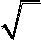 Контрольная работа по теме: «Логарифмическая функция».   1101112131411 класс19Раздел№Наименование разделов и темуроковПовторение.1Решение задач с использованием свойств чисел и систем1счисления, делимости.2Решение задач с использованием долей и частей, процентов,1модулей чисел.3Решение задач с использованием свойств степеней и корней.14Решение задач с использованием многочленов, преобразований1многочленов и дробно-рациональных выражений.5Входная диагностическая работа.16Входная диагностическая работа.17Решение задач на движение и совместную работу с помощью1линейных, квадратных и дробно-рациональных уравнений и ихсистем.78Решение задач на смеси и сплавы с помощью линейных,1квадратных и дробно-рациональных уравнений и их систем.квадратных и дробно-рациональных уравнений и их систем.9Решение задач с помощью числовых неравенств и систем1неравенств с одной переменной, с применением изображениянеравенств с одной переменной, с применением изображениячисловых промежутков.10Использование неравенств и систем неравенств с одной1переменной, числовых промежутков, их объединений ипересечений.11Использование свойств и графиков линейных и квадратичныхИспользование свойств и графиков линейных и квадратичных1функций, обратной пропорциональности и функции  y x .12ДКР113Графическое решение уравнений и неравенств.1Степен14Степень с действительным показателем, свойства степени.1ная15Арифметический квадратный корень.1функция15Арифметический квадратный корень.1функция16Решение задач с использованием свойств степенейс1действительным показателем и корней.17Степень с действительным (рациональным) показателем,1свойства степени.18Использование свойств степеней с рациональным показателем иИспользование свойств степеней с рациональным показателем и1корней для преобразования выражений.19Применение при решении задач свойств геометрической1прогрессии, суммирования бесконечной сходящейсягеометрической прогрессии.20Использование свойств степеней с действительным показателемИспользование свойств степеней с действительным показателем1и корней для преобразования выражений.21Использование свойств степени при решении задач.122Проверочная работа по теме: «Степень с действительнымПроверочная работа по теме: «Степень с действительным1показателем».23Функции, способы их задания, графики функций.124Нули функции, промежутки знакопостоянства, монотонность.Нули функции, промежутки знакопостоянства, монотонность.125Наибольшее и наименьшее значение функции.126Четные и нечетные функции. Периодические функции. Сложные 1Четные и нечетные функции. Периодические функции. Сложные 1Четные и нечетные функции. Периодические функции. Сложные 1функции.27Преобразования графиков функций: сдвиг, растяжение и сжатие,Преобразования графиков функций: сдвиг, растяжение и сжатие,1умножение на число, отражение относительно координатныхумножение на число, отражение относительно координатных28Степенная функция и ее график. Свойства степенной функции.Степенная функция и ее график. Свойства степенной функции.129Построение графиков степенной функции.1830Взаимное расположение графиков степенной функции.131Взаимно обратные функции. Их графики.132Равносильные уравнения.133Решение уравнений.134Решение задач с помощью уравнений.135Решение дробно-рациональных уравнений.136Равносильные неравенства.137Решение уравнений и неравенств.138Иррациональные уравнения. Системы иррациональных1уравнений.39Способы решения иррациональных уравнений.140Графический способ решения иррациональных уравнений.141Решение иррациональных уравнений .142Иррациональные неравенства. Решение иррациональных1неравенств.43Обобщение знаний по теме "Степенная функция".144Контрольная работа по теме "Степенная функция".1Показатель45Показательная функция и ее график. Свойства показательной1наяфункциифункцияфункция46Построение графиков показательных функций, схематическое146Построение графиков показательных функций, схематическое1изображение графиков показательных функций. Число e ифункция y  ex .47Использование свойств показательных функций при решении1задач. Простейшие показательные уравнения.48Решение простейших показательных уравнений.149Решение показательных уравнений, содержащих переменную1под знаком модуля. Модуль числа и его свойства.50Показательные уравнения с параметром.151Простейшие показательные неравенства. Решение простейших1показательных неравенств.952Решение показательных неравенств, содержащих переменную1под знаком модуля.53Графический метод решения показательных уравнений и1неравенств.54Системы показательных уравнений и неравенств.155Контрольная работа по теме: «Показательная функция».1Логарифми  56Логарифми  56Логарифм числа. Основное логарифмическое тождество.1чесСвойства логарифма.каякая57Использование свойств логарифма для преобразования1функция57Использование свойств логарифма для преобразования1функциялогарифмических выражений.логарифмических выражений.58Десятичный и натуральный логарифм, число е. Формула1перехода от логарифма по одному основанию к логарифму подругому основанию.59Преобразование логарифмических выражений.160Логарифмическая функция и ее график.161Свойства логарифмической функции.162Логарифмические уравнения, их решение.163Логарифмические уравнения с параметром.164Графический метод решения логарифмических уравнений.165Системы логарифмических уравнений.166Простейшие логарифмические неравенства.167Использование свойств и графиков логарифмических функций1при решении неравенств.68Метод интервалов для решения логарифмических неравенств.169Решение логарифмических уравнений и неравенств, содержащих 1Решение логарифмических уравнений и неравенств, содержащих 1переменную под знаком модуля.70Решение логарифмических уравнений и неравенств разного1типа.71Преобразования выражений, включающих арифметические1операции, а также операции возведения в степень илогарифмирования.Тригономет7373Радианная мера угла, тригонометрическая окружность. Решение1рическиезадач с использованием градусной меры угла.функции7474Поворот точки вокруг начала координат.17575Нахождение на окружности положение точки, соответствующей1данному действительному числу.7676Определение синуса, косинуса и тангенса угла.17777Табличные значения синуса, косинуса и тангенса, котангенса1для углов 0, 30,45,60,90,180,270 градусов, (0, п/6, п/4, п/3, п/2рад).7878Тригонометрические функции чисел и углов.17979Область определения и множество значений тригонометрических1функций.8080Четность, нечетность, периодичность тригонометрических1функций и наименьший период.8181Тригонометрическая функция числового аргумента у=cosx.1Свойства и график тригонометрической функции у=cosx.8282Тригонометрическая функция числового аргумента у=sinx.1Свойства и график тригонометрической функции у=sinx.8383Тригонометрическая функция числового аргумента у=tgx.1Свойства и график тригонометрической функции у=tgx.8484Тригонометрическая функция числового аргумента у=ctgx.1Свойства и график тригонометрической функции у=ctgx.8585Обратные тригонометрические функции, их главные значения,1свойства и графики.8686Контрольная работ по теме: «Тригонометрические1функции».Тригономет8787Задачи на определение синуса, косинуса и тангенса.1рическиеОпределение знаков синуса, косинуса и тангенса.формулы.8888Установление зависимости между синусом, косинусом и1тангенсом одного и того же аргумента.8989Основное тригонометрическое тождество. Способы1доказательства тригонометрических тождеств.9090Синус, косинус и тангенс углов α и –α.19191Упрощение тригонометрических выражений.19292Формулы сложения тригонометрических функций.19393Вычисления с помощью формул сложения.194Формулы двойного аргумента.195Синус, косинус и тангенс двойного аргумента.196Формулы половинного аргумента.197Синус, косинус и тангенс половинного аргумента.198Применение формул двойного и половинного аргумента при1решении задач.99Формулы приведения.1100Преобразование суммы, разности в произведение1тригонометрических функций, и наоборот.101Использование комбинации формул при упрощении выражений.1102Применение различных методов и формул для доказательства1тождеств и упрощения выражений103Применение различных методов и формул для доказательства1тождеств и упрощения выражений104Контрольная работа по теме "Тригонометрические1формулы"105Анализ контрольной работы.1Прямые и106Наглядная стереометрия. Фигуры и их изображения (куб,1плоскости впирамида, призма). Основные понятия стереометрии и ихпространстсвойства. Точка, прямая, плоскость в пространстве.вев пространс107Аксиомы стереометрии.1тве108Следствия из аксиом.1109Взаимное расположение прямых  и плоскостей в пространстве.1110Параллельность прямых и плоскостей в пространстве.1111Изображение простейших пространственных фигур на плоскости.1112Расстояние между фигурами в пространстве.1113Углы в пространстве.1114Перпендикулярность прямых и плоскостей.1115Проекция фигуры на плоскость.1116Признаки перпендикулярности прямых и плоскостей в1пространстве.117Теорема о трех перпендикулярах.1118Проверочная работа по теме «Прямые и плоскости в1пространстве».Многогран119Многогранники.1ники120Параллелепипед.1121Свойства прямоугольного параллелепипеда.1122Сечение куба и тетраэдра. Теорема Пифагора в пространстве.1123Призма и пирамида.1124Правильная пирамида.1125Правильная призма.1126Прямая пирамида.1127Элементы призмы и пирамиды.1128Простейшие комбинации многогранников между собой.1129Вычисление элементов пространственных фигур (ребра,1диагонали, углы).130Площадь поверхности правильной пирамиды и прямой призмы.1131Площадь поверхности прямого кругового цилиндра, прямого1кругового конуса и шара.132Подобные тела в пространстве.1133Соотношения между площадями поверхностей.1134Контрольная работа по теме «Многогранники»1135Движения в пространстве: параллельный перенос, центральная1симметрия, симметрия относительно плоскости, поворот.136Свойства движений. Применение движений при решении задач.1137Повторение. Решение задач с применением свойств фигур на1плоскости и в пространстве. Задачи на доказательство ипостроение контрпримеров. Использование в задачах простейшихлогических правил. Решение задач с использованием теорем отреугольниках, соотношений в прямоугольных треугольниках,фактов, связанных с четырехугольниками. Решение задач сиспользованием фактов, связанных с окружностями. Решениезадач на измерения на плоскости, вычисление длин и площадей.138Итоговое тестирование.1139Итоговое тестирование.1140Анализ тестирования. Подведение итогов.1Раздел№Наименование разделов и темКол-воуроковчасовПовторение.1Степенная функция и ее свойства и график.12Показательная функция и ее свойства и график.13Логарифмическая функция и ее свойства и график.14Тригонометрические функции. Свойства и графики1тригонометрических функций.5Входная диагностическая работа.16Входная диагностическая работа.17Тригонометрические формулы.18Использование комбинации тригонометрических формул1при упрощении выражений.Векторы в9Векторы. Модуль вектора. Равенство векторов. Векторы и1пространствекоординаты в пространстве10Сложение векторов. Умножение вектора на число.111Коллинеарные векторы. Компланарные векторы.112Проверочная работа по теме «Векторы»1Метод13Декартовы координаты в пространстве. Координаты1координат ввектора.пространстве14Формулы расстояния между двумя точками и от точки до1плоскости. Уравнение плоскости.15Угол между векторами. Скалярное произведение1векторов. Скалярное произведение векторов вкоординатах. Уравнение плоскости в пространстве.Уравнение сферы в пространстве. Формула длявычисления расстояния между точками в пространстве.16Разложение вектора по двум неколлинеарным и по трем1некомпланарным векторам.17Разложение вектора по двум неколлинеарным и по трем115некомпланарным векторам. Решение задач с помощьювекторов и координат. Применение векторов при решениизадач на нахождение расстояний, длин, площадей иобъемов.18Контрольная работа по теме «Метод координат».1Тригонометри19Уравнение cos x = a1ческиеуравнения инеравенства.20Частные случаи решения уравнения cos x = a121Понятие арккосинуса числа122Решение уравнения cos x = a общего вида123Решение уравнения cos x = a124Уравнение sin x = a125Частные случаи решения уравнения sin x = a126Понятие арксинуса числа127Решение уравнения sin x = a общего вида128Решение уравнения sin x = a129Уравнение tg x = a130Понятие арктангенса числа131Решение уравнения tg x = a общего вида132Решение уравнения tg x = a133Решение тригонометрических уравнений134Тригонометрические уравнения, сводящиеся к1алгебраическим35Решение тригонометрических уравнений, сводящихся к1алгебраическим36Однородные тригонометрические уравнения.137Решение однородных тригонометрических уравнений.138Уравнения, решаемые разложением левой части на1множители39Разные способы решения тригонометрических уравнений140Методы решения функциональных уравнений и1неравенств.41Решение систем тригонометрических уравнений142Простейшие тригонометрические неравенства143Решение простейших тригонометрических неравенств144Решение тригонометрических уравнений и неравенств145Тригонометрические уравнения с параметром146Решение тригонометрических уравнений с параметром147Простейшие системы тригонометрических уравнений.148Контрольная работа по теме "Тригонометрические1уравнения"Тела49Тела вращения: цилиндр и конус.1вращения50Основные свойства прямого кругового цилиндра151Основные свойства прямого кругового конуса.152Тела вращения: сфера и шар.153Изображение тел вращения на плоскости.154Представление об усеченном конусе.11655Сечение конуса (параллельное основанию и проходящее1через вершину).56Сечение цилиндра (параллельно и перпендикулярно оси)157Сечение шара.158Развертка цилиндра и конуса.159Простейшие комбинации многогранников и тел вращения1между собой.60Вычисление элементов пространственных фигур (ребра,1диагонали, углы).61Проверочная работа по теме «Тела вращения».1Объемы тел62Понятие об объеме.163Объем пирамиды и конуса.164Объем призмы и цилиндра.165Объем шара.166Подобные тела в пространстве. Соотношения  между1объемами подобных тел.67Решение задач на вычисление объемов многогранников и1тел вращения.68Решение задач на вычисление объемов многогранников и1тел вращения.69Решение задач на вычисление объемов многогранников и1тел вращения.70Контрольная работа по теме «Объемы тел»1Производная.71Предел последовательности.172Понятие предела функции в точке.173Непрерывность функции.174Производная функции в точке.175Физический смысл производной.176Дифференцируемость функции.177Правила дифференцирования (суммы, произведения,1частного).78Применение правил дифференцирования для нахождения1производной.79Сложная функция. Производная сложной функции.180Производная степенной функции.181Нахождение производных элементарных функций.182Геометрический смысл производной.183Касательная к графику функции.184Проверочная работа по теме: «Производная и ее1геометрический смысл».85Промежутки возрастания и убывания функции.186Графическая интерпретация промежутков возрастания и1убывания функции.87Точки экстремума (максимума и минимума).188Нахождение точек экстремума (максимума и минимума) с1помощью производной. Нахождение экстремумовфункций нескольких переменных.89Наибольшее и наименьшее значения функции.190Исследование элементарных функций на точки1экстремума, наибольшее и наименьшее значение с17помощью производной.91Исследование элементарных функций на точки1экстремума, наибольшее и наименьшее значение спомощью производной.92Вторая производная, ее геометрический и физический1смысл.93Построение графиков функций с помощью производных.194Построение графиков функций с помощью производных.195Применение производной при решении задач.196Применение производной при решении задач.197Контрольная работа по теме: «Применение1производной к исследованию функций»Первообразна98Первообразная.1я и интеграл.99Правила нахождения первообразных.1100Первообразные элементарных функций.1101Нахождение первообразных элементарных функций.1102Неопределенный интеграл.1103Площадь криволинейной трапеции.1104Нахождение площади криволинейной трапеции.1105Определенный интеграл.1106Формула Ньютона-Лейбница.1107Применение формулы Ньютона-Лейбница для1вычисления интеграла.108Вычисление площадей плоских фигур с помощью1интеграла.109Вычисление площадей плоских фигур и объемов тел1вращения с помощью интеграла.110Примеры применения интеграла в физике и геометрии.1Нахождение скорости для процесса, заданного формулойили графиком.111Примеры применения интеграла в физике и геометрии.1Нахождение скорости для процесса, заданного формулойили графиком.112Контрольная работа по теме: «Первообразная и1интеграл».Вероятность и113Решение задач на табличное и графическое представление1статистика,данных. Повторениелогика,теория графовикомбинаторика.114Использование свойств и характеристик числовых1наборов: средних, наибольшего наименьшего значения,размаха, дисперсии.115Решение задач на определение частоты и вероятности1событий.116Вычисление вероятностей в опытах с равновозможными1элементарными исходами.18117Решение задач с применением комбинаторики.1118Решение задач на вычисление вероятностей независимых1событий, применение формулы сложения вероятностей.119Решение задач с применением диаграмм Эйлера, дерева1вероятностей, формулы Бернулли.120Условная вероятность. Правило умножения вероятностей.1Формула полной вероятности.121Дискретные случайные величины и распределения.1Независимые случайные величины. Распределение суммыи произведения независимых случайных величин.122Математическое ожидание и дисперсия случайной1величины. Математическое ожидание и дисперсия суммыслучайных величин.123Геометрическое распределение. Биномиальное1распределение и его свойства.124Непрерывные случайные величины. Понятие о1плотности вероятности. Равномерное распределение.Показательное распределение, его параметры.125Понятие о нормальном распределении. Параметры1нормального распределения. Примеры случайныхвеличин, подчиненных нормальному закону (погрешностьизмерений, рост человека).126Неравенство Чебышева. Теорема Бернулли. Закон1больших чисел. Выборочный метод измерениявероятностей. Роль закона больших чисел в науке,природе и обществе.127Ковариация двух случайных величин. Понятие о1коэффициенте корреляции. Совместные наблюдения двухслучайных величин. Выборочный коэффициенткорреляции.128Математическая индукция.1129Размещения с повторениями. Размещения без повторений.1130Перестановки. Сочетание без повторений. Сочетания с1повторениями.131Контрольная работа по теме: «Вероятность и1статистика, логика, теория графов икомбинаторика.»132Контрольная работа по теме: «Вероятность и1статистика, логика, теория графов икомбинаторика.»133Анализ проверочной работы1Повторение.134Повторение. Производная.1135Повторение. Первообразная.1136Повторение. Интеграл.1137Повторение. Объемы тел.1138Итоговое тестирование.1139Итоговое тестирование.1140Анализ тестирования. Подведение итогов.1